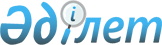 О ставках платы за побочные лесные пользованияРешение Мангистауского областного Маслихата от 27 октября 2004 года N 7/113. Зарегистрировано Департаментом юстиции Мангистауской области 8 ноября 2004 года за N 1773



 

     

В соответствии с пунктом 3 статьи 14 Лесного 
 кодекса 
 Республики Казахстан областной маслихат 

РЕШИЛ:





      1. Утвердить ставки платы за побочные лесные пользования на 2004-2006 годы по Мангистауской области на основании расчетов, составленных Мангистауским областным управлением сельского хозяйства, согласованных с областным территориальным управлением лесного и охотничьего хозяйства (прилагаются).




      2. Решение вступает в силу со дня опубликования. 

      Председатель сессии                     Секретарь 



                                              областного маслихата




Приложение         



к решению областного маслихата



от 27 октября 2004 года N 7/113



  "О ставках платы за побочные 



 лесные пользования"    




 


Ставки платы за побочные лесные пользования на 2004-2006 годы по Мангистауской области






 

      Примечание:


      1. В зависимости от удаленности сенокосных угодий и места перевозки трав к установленной плате принимаются следующие коэффициенты:



      до 10 км                        1,3



      от 10 км до 25 км               1,2



      от 25 до 40 км                  1,0



      от 40 км до 60 км               0,8



      свыше 60 км                     0,6




      2. Плата за сенокосные, пастбищные угодья, предоставленные в долгосрочное пользование, и непокрытые лесом земли, во временное пользование для несельскохозяйственных целей, устанавливается со стоимости соответствующих категорий земли, увеличенная вдвое.       




      3. Для определения размера платежей за использование 1 га лесной земли, согласованного Комитетом лесного, рыбного и охотничьего хозяйства института Казгипролесхоза, а также утвержденного методическими указаниями Министерства биоресурсов и защиты окружающей среды от 03.05. 1995 года, учитывались особенности приготовления корма для скота Мангистауской области.



      Например, если урожайность гектара составляет 2,5 цн, со 100 га сенокосной земли приготавливается 250 цн. травы. За 100 га сенокосной земли плата производится в расчете 60 тенге за 1 га, итого составляет 6000 тенге. За 1 центнер травы плата производится 24 тенге (6000:250цн).



      Себестоимость 1 цн. травы сельскохозяйственной структуры по области составляет 450-500 тенге, и продажная цена 1 тюка массой 22-25 кг травы составляет 150 тенге. Эта цена является невысокой.



      В связи с расстоянием места приготовления и перевозки корма учитывались льготы.

					© 2012. РГП на ПХВ «Институт законодательства и правовой информации Республики Казахстан» Министерства юстиции Республики Казахстан
				

N


Категория участков лесного фонда

Ед. измерения

Стоимость в тенге за ед.


1.



Сенокосные угодья:


а) урожайность с 1 га до 2,5 цн. га

га

60

б) урожайность с 1 га от 2,6 цн. до 5,0цн.

га

100

в) урожайность с 1 га от 5,0 цн. до 8 цн.

га

140


2.



Пастбищные угодья:


а) урожайность свыше 4 цн.

га

14

б) урожайность с 1 га от 2 до 4 цн.

га

10

в) урожайность с 1 га от 1 до 2,0 цн.

га

6


3.



Лесные, непокрытые лесом земли:


га

4
